Membros da Banca Examinadora de Seleção de Mestrado  PG-CBIOL/NUPEB/UFOPTitular:Prof. Dr Rubens Lima do Monte Neto  – FIOCRUZ - TitularProf. Dr. Erich Birelli Tahara – ICB/UFMG - TitularProf. Dr Gustavo Bianco – EF/UFOP - Titular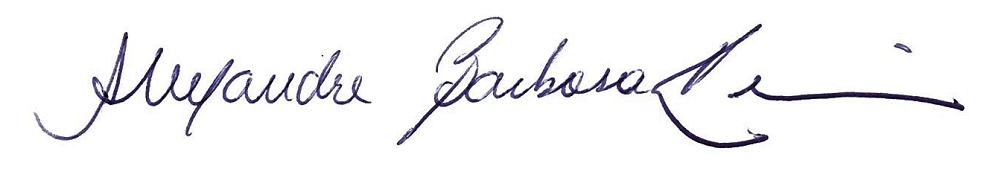 Prof. Dr. Alexandre Barbosa ReisCoordenador do Programa de Pós-Graduaçãoem Ciências Biológicas - NUPEB/UFOP